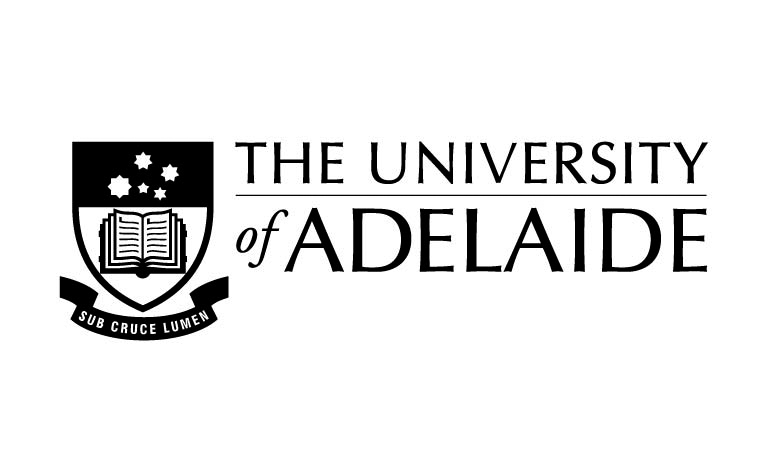 University of Adelaide Indigenous Staff HDR Completion ProgramApplication FormThis application must be completed with reference to the Program Rules. Applicant detailsHead of School/Branch endorsementSigned …………………………………………………………….Date…………………………………………………………………The application needs to include the following documents:This completed application form.A statement addressing the primary and secondary selection criteria listed in the Program rules [maximum of 4 A4 pages]. A summary curriculum vitae [maximum of 5 A4 pages]. Two referee reports (one from the applicant’s primary HDR supervisor and one from the applicant’s employment supervisor) [maximum of 1 A4 page for each report].Submit your application by 5.00pm Thursday 8 June 2017 in electronic format to:Mr Tim ScroopOffice of the Deputy Vice-Chancellor (Research)Mitchell BuildingThe University of AdelaideEmail: tim.scroop@adelaide.edu.auApplicant’s title and namePhone number and email University School or Branch Current position within the University Name of Head of School/BranchEmployment classification: Academic  or HEO levelDate of staff appointment to the University Date of PhD/Masterscommencement Expected date of PhD/Masters completion Thesis TitleAs Head of School/Branch, I acknowledge that:1. The applicant has discussed with me his/her intention to apply for the Program.2. I have agreed to make arrangements to accommodate the proposed workload changes.  3. I endorse the applicant’s application.  